В целях реализации Положения по организации и проведению мероприятий в целях профилактики и упреждения правонарушений в финансово-бюджетной сфере, утвержденного постановление администрации Степнинского сельского поселения от 30.12.2020 года №78:Создать Комиссию по совершенствованию работы в устранении причин и условий совершения правонарушений в финансово-бюджетной сфере Степнинского сельского поселения (далее – Комиссия) по рассмотрению результатов проверок в отношении администрации Степнинского сельского поселения и утвердить её состав:Гордиенко А.В.	- глава Степнинского сельского поселения, председатель                                КомиссииНассонова И.В.	- заместитель главы Степнинского сельского поселения, заместитель председателя КомиссииЧежина О.Н.	- Заместитель главы Степнинского сельского поселения по организации исполнения бюджета Латмарина С.М.	- Главный бухгалтер администрации Степнинского сельского поселенияАхамадеева М.А.	- инспектор по налогам администрации степнинского сельского поселенияУтвердить Порядок работы Комиссии (прилагается).3. Организацию выполнения настоящего распоряжения оставляю за собой.Глава Степнинского сельского  поселения                            А.В.Гордиенко Утверждено распоряжением администрации Степнинского сельского поселения от «30»декабря2020г. №79Порядок работы Комиссии по совершенствованию работы в устранении причин и условий совершения правонарушений в финансово-бюджетной сфере Степнинского сельского поселения1.Заседание Комиссии проводятся по поручению главы Степнинского сельского поселения при получении информации о выявленных в администрации Степнинского сельского поселения нарушений в финансово-бюджетной сфере Степнинского сельского поселения для своевременного, полного и объективного сбора и исследования материалов по факту установленных нарушений.Целью работы Комиссии является обеспечение проведения мероприятий, направленных на выявление причин и условий, способствовавших совершению нарушений, установленных органами государственного (муниципального) финансового контроля Челябинской области, во всех без исключения случаях (далее –Мероприятие).2. Срок проведения Мероприятия не может превышать 30 рабочих дней.2.1. В ходе проведения мероприятия необходимо:- определить причины и обстоятельства (факторы) возникновения нарушений;- определить должностных лиц, ответственных за осуществление операций, повлекших нарушения в финансово-бюджетной сфере.2.2. По результатам проведенного мероприятия составляется отчет, содержащий информацию об итогах проведенного мероприятия, в том числе:- информацию о выявленных в ходе проверок государственного (муниципального) финансового контроля недостатках и нарушениях (в количественном и денежном выражении);- выводы об условиях и причинах таких нарушений, а также о значимых бюджетных рисках;- информацию о лицах, в результате действий (бездействий) которых установлены нарушения в финансово-бюджетной сфере;- предложения и рекомендации по устранению выявленных нарушений и недостатков, принятию мер по минимизации бюджетных рисков.3. По результатам рассмотрения отчета, в целях недопущения впредь выявленных нарушений и укрепления финансово-хозяйственной дисциплины глава Степнинского сельского поселения:- утверждает план работы, с указанием сроков его выполнения, направленный на устранение причин и условий, способствовавших совершению нарушений;- рассматривает вопрос о привлечении виновных должностных лиц к ответственности в соответствии с действующим законодательством.4. Информация об итогах проведенного Мероприятия предоставляется в соответствующие органы государственного (муниципального) финансового контроля Челябинской области в течение 10 рабочих дней с момента их утверждения.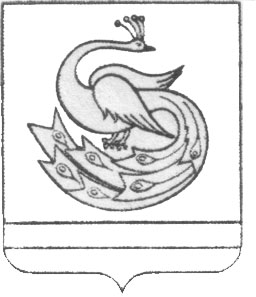 АДМИНИСТРАЦИЯ ПЛАСТОВСКОГО МУНИЦИПАЛЬНОГО РАЙОНАРАСПОРЯЖЕНИЕ«30» декабря 2020 г.                                                                                       № 61О создании Комиссии